Indri, OpenEphyra, and MeadPrepared by: Martin Scaiano and Diana Inkpen
As a part of an introduction to Natural Language Processing (NLP) toolsEach section of this document will outline installing one of these three Open Source NLP tools: Indri, OpenEphyra, and MeadIndri is an information retrieval system.OpenEphyra is a question answering system.Mead is a document summarization system.IndriIndri is an Information Retrieval (IR) system. It has windows installers, but to install on other operating systems you will need to install from source.To run Indri graphical user interface (GUI) java must be installed.Indri can be found atHomepage: http://lemurproject.org/indri.php#downloadSource: http://sourceforge.net/projects/lemur/Installation OverviewInstall Java (see page 16)Download and Install IndriDetailed Installation Instructions:Go to http://sourceforge.net/projects/lemur/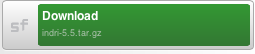 Click DownloadThis will select a version that should work on your operating system.To manually select the version to download (source, Window 32 bit, or Windows 64 bit) go to http://sourceforge.net/projects/lemur/files/lemur/indri-5.5/Wait a few seconds for the download to start, if it does not start downloading then click the direct link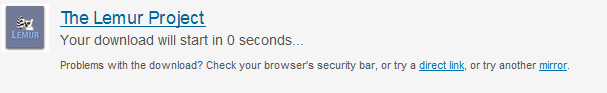 Click Run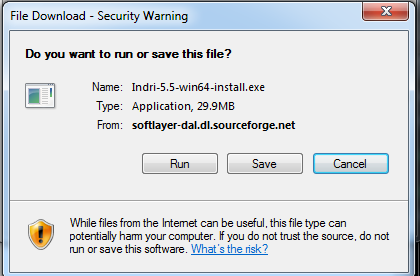 Click Run again if needed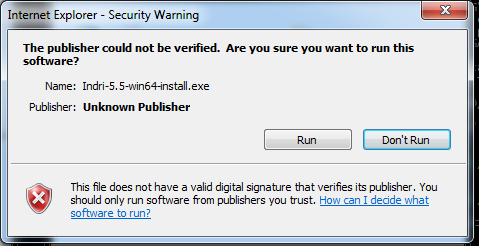 Agree to the license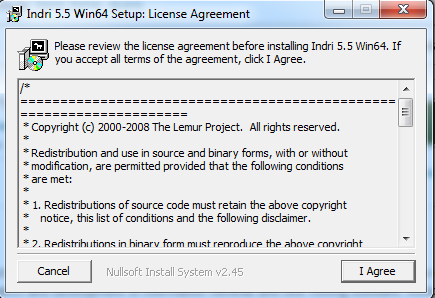 Select full installation 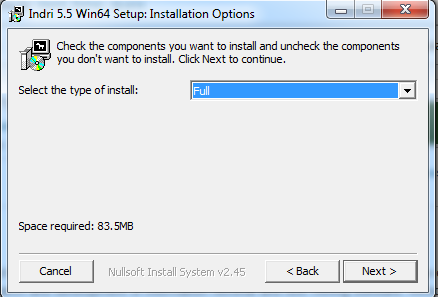 Install to the default location
Remember where Indri is installed because OpenEphyra will require some of the files to be copied.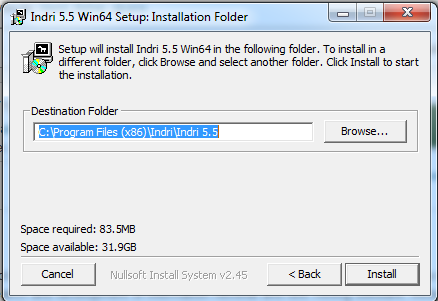 Verify the installation works and trouble shooting:To verify the Install, we will run the Indri Indexing user interface. If it does not work but you install java correctly there is a simple solution.From the start menu, click: Programs > Indri > Indexer UI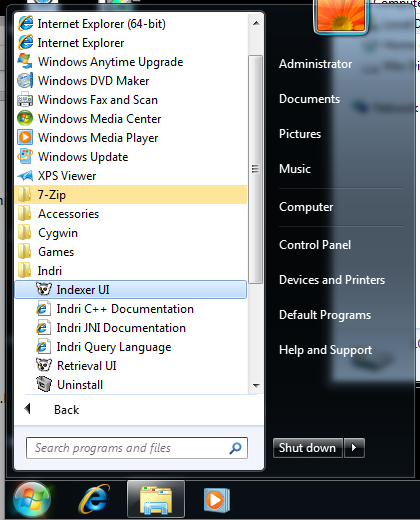 If you see the screen below, Indri is working fine; do not follow further instructions.
If you do not see the screen below, steps 3 to 5 to set Windows to run the indexer and retrieval UI using Java. 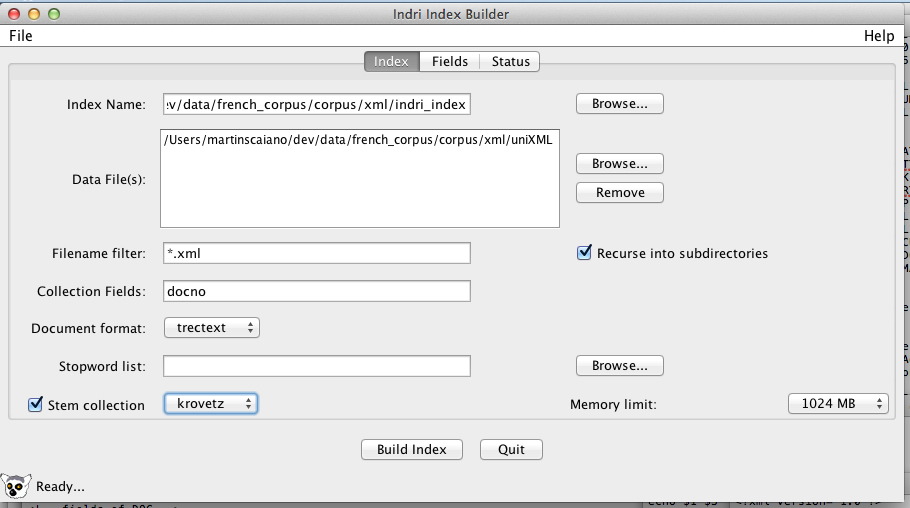 Right click on Indexer UI in the start menu: Programs > Indri > Indexer UI 
Then click properties
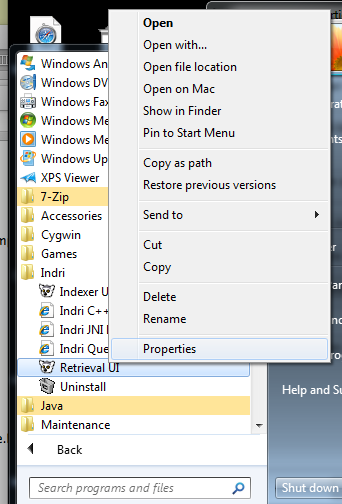 At the beginning of target add:   java –jar 
The first screen is before the change and the second after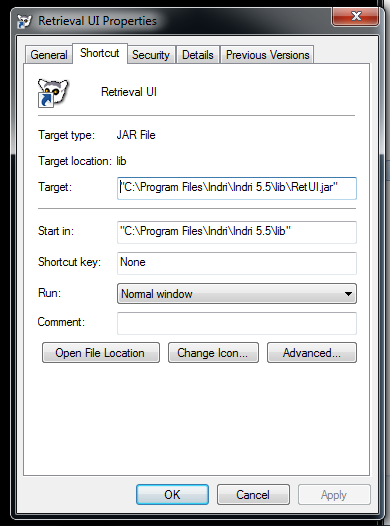 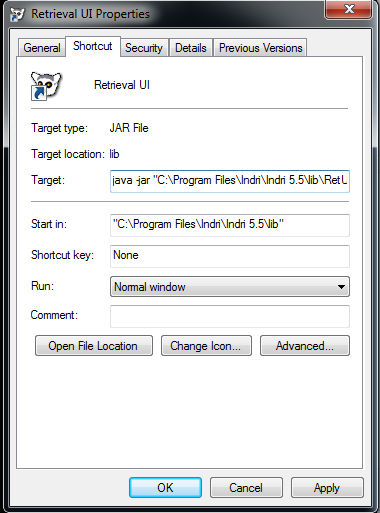 Repeat Instructions 3-4 for Retrieval UI.OpenEphyraOpenEphyra is Open Source Question Answering written in java. OpenEphyra has not been maintained recently and is no longer compatible with Google’s, Bing’s, or yahoo’s search APIs. Thus OpenEphyra cannot function as an online QA system, nor can its key projection feature function. OpenEphyra still functions well on index offline corpora.The version of OpenEphyra that we provide has been modified to remove the now non-function online search engine related features. This document outlines how to install our modified version of OpenEphyra.OpenEphyra source code and document can be found at:Homepage: http://www.ephyra.infoDocumentation: https://mu.lti.cs.cmu.edu/trac/Ephyra/wiki/WikiStartSource: http://sourceforge.net/projects/openephyra/?source=navbarInstallation: https://mu.lti.cs.cmu.edu/trac/Ephyra/wiki/Docs/Tutorials/UsingIndriInstallation Overview:Install Indri – see Indri sectionInstall JavaInstall OpenEphyraDetailed Installation Instructions:Download Our modified OpenEphyra package at
http://scaiano.com/download/openephyra-0.1.2.zipDecompress the file to c:\Copy the Indri API files to OpenEphyraIf you Installed the Windows 32 bit IndriCopy	bin/indri_jni.dll	to OpenEphyra/lib/search/Copy    Indri 5.5/src/swig/src/java/indri.jar
to	OpenEphyra/lib/search/If you installed the Windows 64 IndriCopy	bin/indri_jni.dll	to OpenEphyra/lib/search/Copy    Indri 5.5/swig/obj/java/indri.jar
to	OpenEphyra/lib/search/MeadMead is intended to be installed on Linux or Unix compatible operating systems. Mead is easy to install but difficult to configure and use on new data sets. In this demonstration we will provide preprocessed files to use with the Mead summarizer. Instructions on how to prepare document can be found in the Mead user documentation.http://www.summarization.com/mead/documentation/meaddoc.pdfThis document outlines how to install Mead on Windows.Installation Overview:Install Cygwin with the devel and perl packagesCopy and decompress MEAD-3.12.tar.gz onto c:Run Install.plDetailed Installation Instructions:Steps to Install CygwinDownload Cygwin setup from http://cygwin.comRun the setup programSelect and Install the devel and perl packages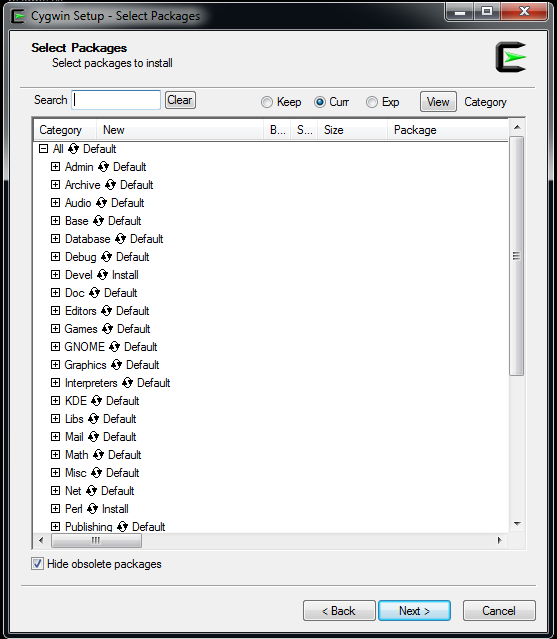 Agree to any dependencies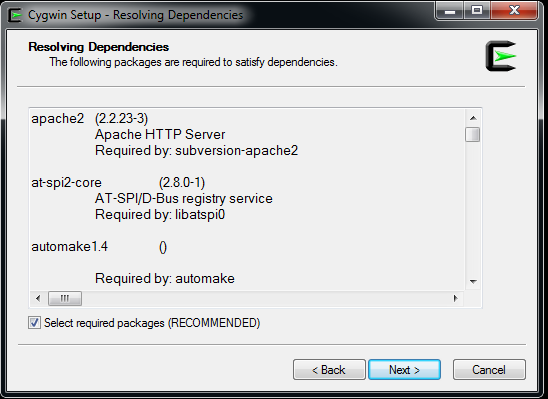 On the final screen check Create Icon on Desktop and Add icon to Start Menu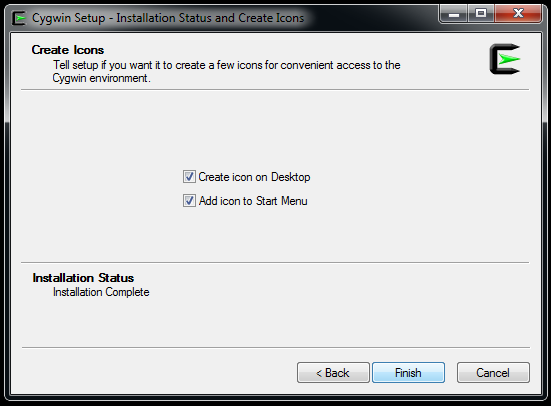 Steps to  MeadDownload Mead from http://www.summarization.com/mead/Decompress the file to C:\meadOpen Cygwin command Prompt (the desktop icon is shown below) 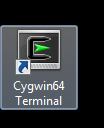 Move to the mead directory. Type:	cd /cygdrive/c/meadRun the Installation script. Type:	perl Install.PLTest MeadRun the GA summarization. Type: bin/mead.pl GA320 sentences should be returned as a summary of the GA3 text.Using MeadMove to the mead directory. Type:	cd /cygdrive/c/meadTo run mead on the GA3 data Type: 	bin/mead.pl GA3GA3 and other document are located into data directory under the mead directory: /cygdrive/c/mead/data/GA3Adding French SupportDownload the French idf document. http://Scaiano.com/edu/fridfCopy fridf into the mead/bin/Adding French Document For SummarizationDownload of French documents for summarization: http://Scaiano.com/edu/mlp2011.zipDecompress them in c:\mean\data\mlp2011Note that we have already precprocessed the files for you and setup a basic configuration file.For instructions to prepare your own document set the section 18 of the Mead User DocumentationFor configuration instructions set sections 3 and 4The config files have already been set to use the French idf file (fridf) that you downloaded previouslyTo run mlp2011 (MultiLing Pilot 2011) Move to the mead directory. Type:	cd /cygdrive/c/meadType:	bin/mead.pl -rc data/mlp2011/meadrc data/mlp2011/mlp000Install Javago to http://www.java.com/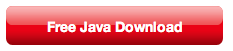 Click Free Java DownloadClick Agree and Start Free Download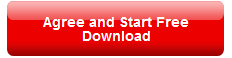 Select Run if the option is presented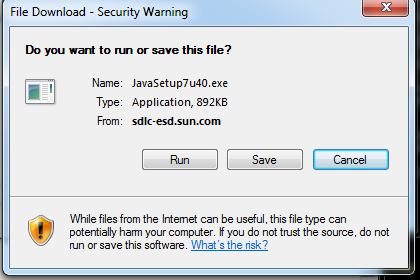 Click Install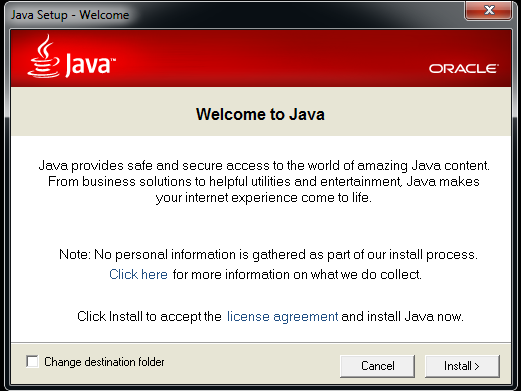  Wait for the download to complete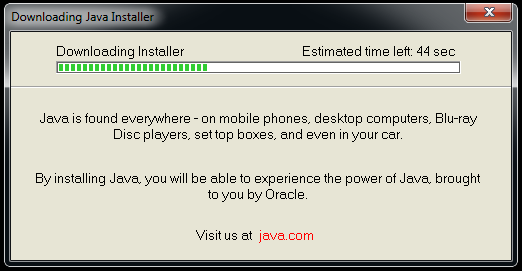 Uncheck Include Free McAfee…
Don’t install more than you want or need. Most additional offers will not help you computer.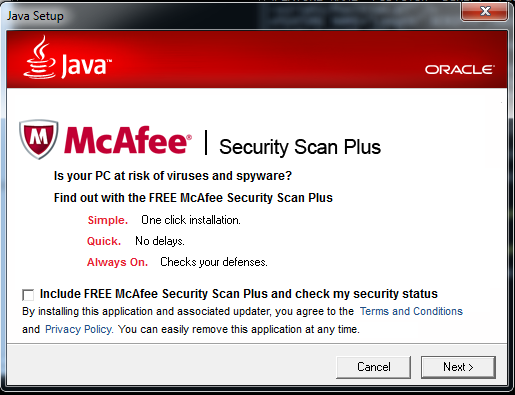 Wait for Installation to complete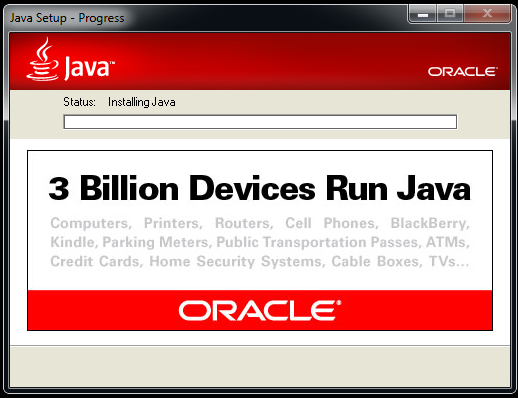 Installation Complete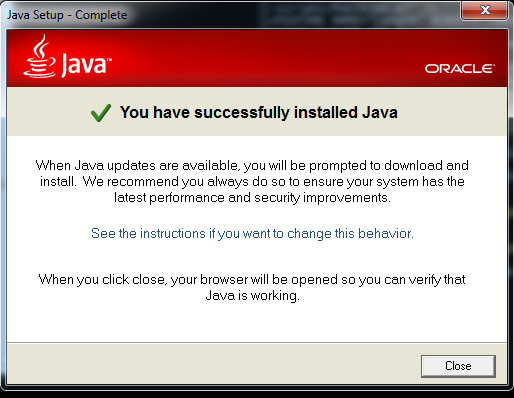 RougeRouge is an automatic evaluation for automatic summarization. It allows for easy though not intelligent comparison of various summaries to a set of human (or gold) summaries.Rouge can be found at:http://www.berouge.com/Pages/default.aspx